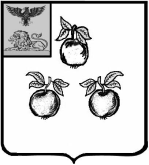 УПРАВЛЕНИЕ ОБРАЗОВАНИЯ АДМИНИСТРАЦИИ МУНИЦИПАЛЬНОГО РАЙОНА «КОРОЧАНСКИЙ РАЙОН»ПРИКАЗ«  15   » марта 2016 года                                                                     №285Об организации профилактическихмероприятий в учреждениях образования  На основании графика проведения профилактических мероприятий по проведению лекций сотрудниками отдела межведомственного взаимодействия ФСКН России по Белгородской области, приказываю:          1. Провести 05 апреля  2016 года профилактические мероприятия в учреждениях образования по проведению лекций сотрудниками отдела межведомственного взаимодействия ФСКН России по Белгородской области.         2. Руководителям муниципальных бюджетных общеобразовательных учреждений  «Мелиховская СОШ» Ветерцовой Р.В.,  «Алексеевская СОШ» Савиной Г.М.,  «Погореловская СОШ» Черкасову А.Е.,  «Корочанская СОШ им. Д.К.Кромского Создана Л.Н., «Бехтеевская СОШ» Карайченцеву А.В.:2.1.Организовать работу по проведению лекций сотрудниками отдела межведомственного взаимодействия ФСКН России по Белгородской области;2.2.Выделить аудиторию для участвующих в данном мероприятии;2.3.Определить состав обучающихся в профилактических мероприятиях, освободив их  от учебных занятий.           3.Контроль за исполнением данного приказа возложить на главного специалиста управления образования администрации муниципального района «Корочанский район»  Зиновьеву Т.М.Начальник управления образованияадминистрации муниципальногорайона «Корочанский район»                                                    Г.Крештель